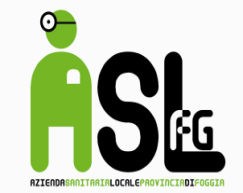 RICHIESTA DI ACCREDITAMENTODELL’ASSOCIAZIONE DI VOLONTARIATO/ORGANISMO DI TUTELA                                                                                                                                    AL DIRETTORE GENERALE ASL FOGGIA                                                                                                                                    DOTT.ING.ATTILIO MANFRINIDenominazione:_________________________________________________________________________________________________Sigla: _________________________________________________________Codice Fiscale o Partita IVA: ________________________________________Scopi e fini dell’Associazione (in sintesi):____________________________________________________________________________________________________________________________________________________________________________________________________________________________________________________________________________________________________________________________________________________________________________________________________________________________________________________________________________________________________________________________Destinatari dell’intervento: ________________________________________________________________________________________________________________________________________________________________________________________________________________________________Sede sociale: _________________________________________________________________________________________________________________Sede/i operativa/e : _________________________________________________________________________________________________________________________________________________________________________________________________________________________________________Data di costituzione: ______/_______/_______/Atto costitutivo (da allegare in copia)Statuto vigente ed iniziale, se diversi (da allegare entrambi in copia)Iscrizione nel Registro regionale del volontariatoSe NO, indicare se l’iscrizione è stata richiesta o se è in corso:________________________________________________________________________________________________________________________________Se SI, indicare n° e data della Delibera regionale: N.  ____________________data _______/________/_______/Organi statutari:_____________________________________________________________________________________________________________________________________________________________________________________________________________________________________________Organo che elegge la Rappresentanza sociale: ___________________________________________________________________________Metodo di elezione (allegare il verbale dell’ultima Assemblea nella quale sono stati eletti Organi  in carica): ______________________________________________________________________________________________________________________Data di scadenza degli Organi della Rappresentanza sociale: _______/________/_______/Elenco nominativo dei componenti gli attuali Organi (nome, cognome, carica ricoperta, indirizzo, recapito telefonico ed eventuale e-mail):_____________________________________________________________________________________________________________________________________________________________________________________________________________________________________________________________________________________________________________________________________________________________________________________________________________________________________________________________________________________________________________________________________________________________________________________________________________________________________________________________________________________________________________________________________________________________________________________________________________________________________________________________________________________________________________________________________________________________________________________________________________________Numero di soci aventi diritto al voto: ________________N° di volontari operanti, ad oggi: _____________________Relazione annuale delle attività (allegare)______________________________________________________________________Modalità di intervento: _________________________________________________________________________________________________________________________________________________________________________________________________________________PER AGEVOLARE I CONTATTI, INDICARE CON CHIAREZZA LE SEGUENTI INFORMAZONI E COMUNICARE TEMPESTIVAMENTE OGNI VARIAZIONE:Mail: _____________________________________ (maiuscolo)Tel/fax __________________________________Cell.______________________________________Si autorizza il trattamento dei dati personali ai sensi del D.Lgs.196/03          Città e Data ____________________ ,  ______/_______/_______Il/La Presidente       Firma e Timbro dell’Associazione__________________________________________________________________________________